       В МАДОУ детский сад № 254 прошли по группам тематические занятия по теме: «День белых журавлей».        Воспитатели рассказали детям о том, что 22 октября праздник «Белых журавлей». Этот праздник празднуется не только по всей России, но и за ее пределами! Праздник посвящен памяти погибших солдат, которые погибли в Великую Отечественную войну. Эти солдаты захоронены в братских могилах.       Название этого праздника появилось благодаря стихотворению Р. Газманова «Журавли». Но почему же, именно журавль стал символом этого праздника? Потому что белый журавль является олицетворением духовности, мир, света и тепла, добропорядочности и терпения. Во многих культурах журавль - посредник между мирами людей и богов. Он является светлым знаком освобождения и бессмертия, символизируя мир и процветание. Этот праздник занесен в международный список памятных событий. Этот праздник солидарности и поэтической песни о погибших солдатах во всем мире. Дети прослушали песню «Журавли».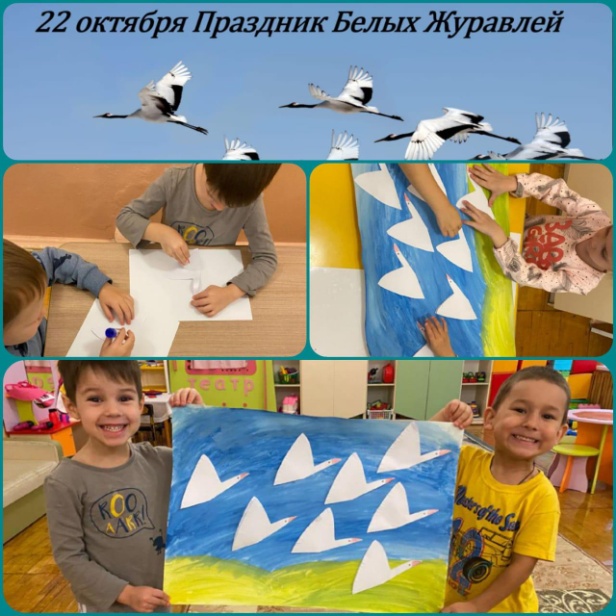 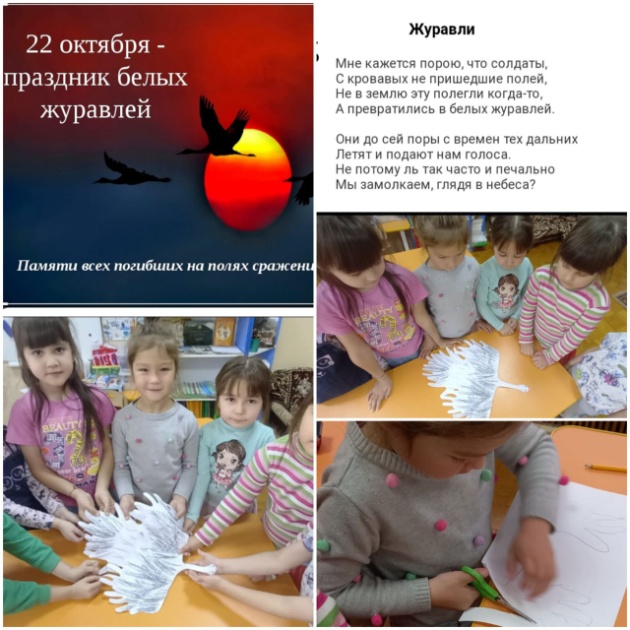 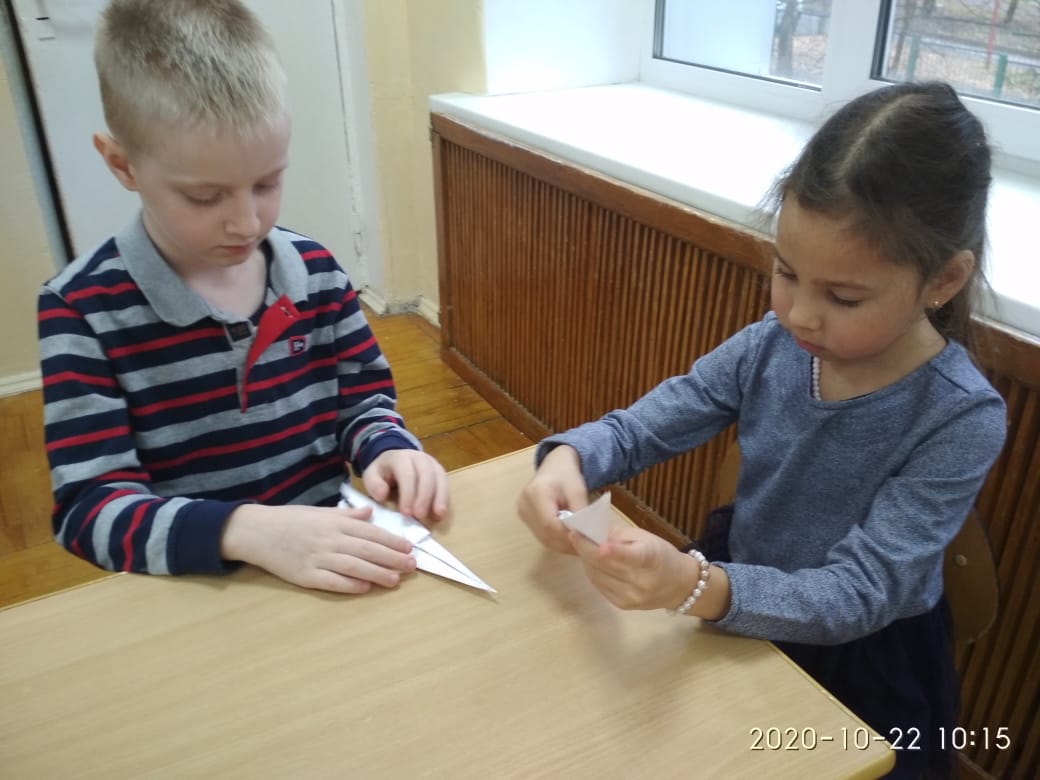 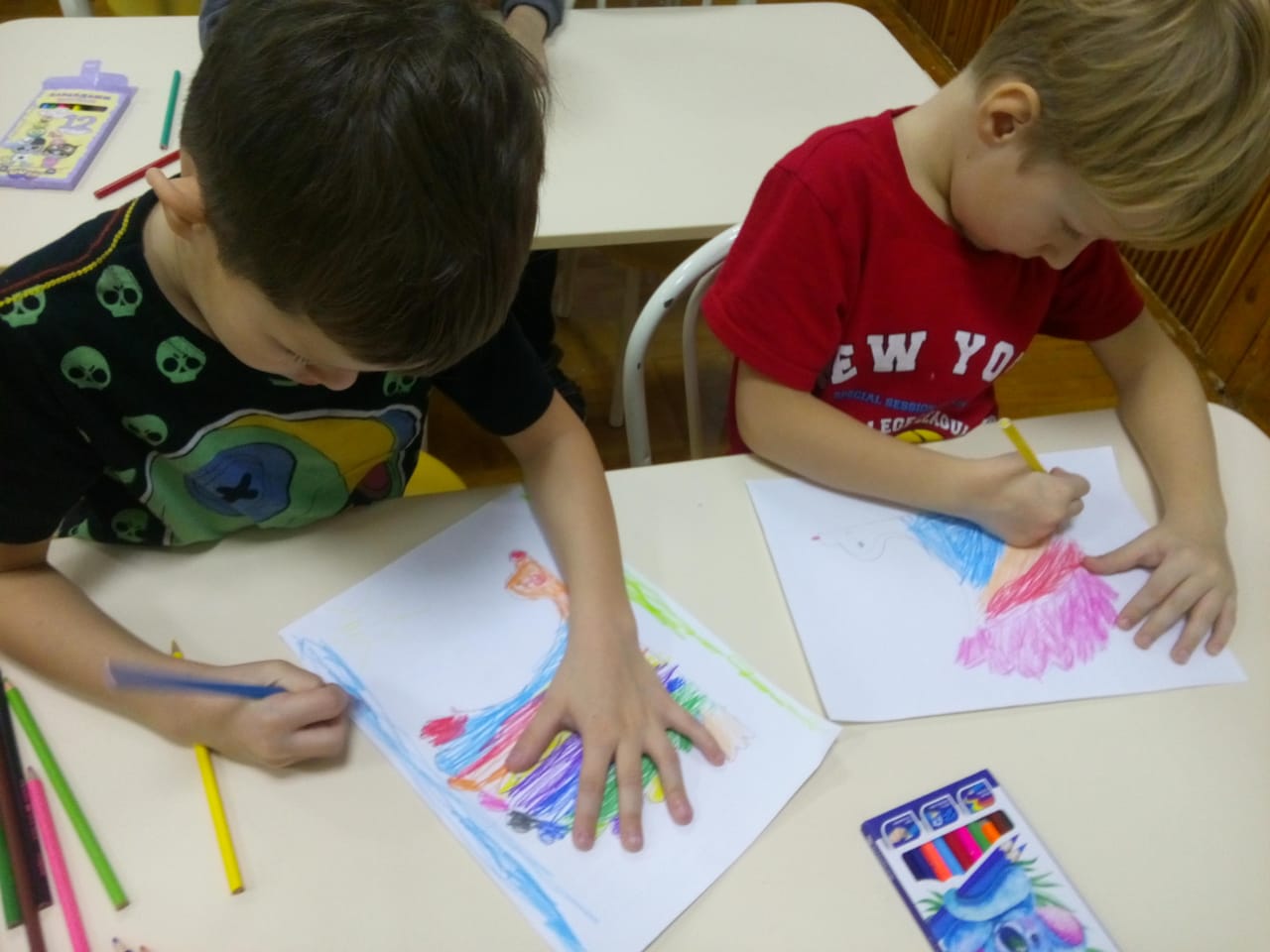 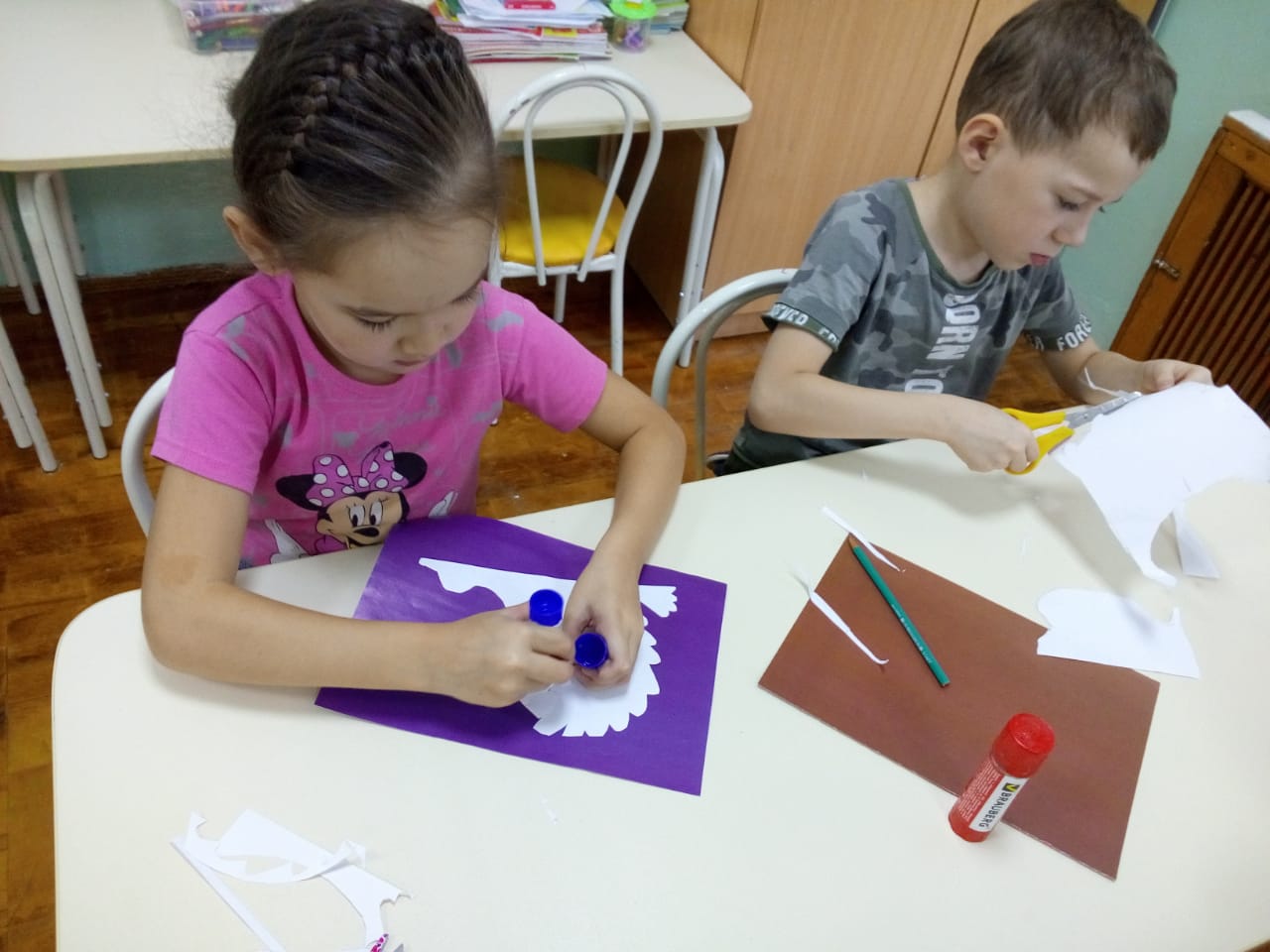 